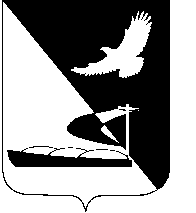  АДМИНИСТРАЦИЯ МУНИЦИПАЛЬНОГО ОБРАЗОВАНИЯ«АХТУБИНСКИЙ РАЙОН»РАСПОРЯЖЕНИЕ25.02.2015         						                                    № 87-рО выплате стипендии главы МО«Ахтубинский район» лучшимспортсменам Ахтубинского района	Во исполнение распоряжения администрации МО «Ахтубинский район» от 31.01.2014 № 21-р «Об установлении размера стипендии главы муниципального образования «Ахтубинский район», в целях осуществления муниципальной поддержки детей, подростков и молодёжи, достигших высоких результатов в области физической культуры и спорта, рассмотрев протокол № 1 заседания комиссии по проведению конкурса на учреждение стипендии главы МО «Ахтубинский район» лучшим спортсменам Ахтубинского района в области ФКиС от 17.02.2015:1. Назначить ежемесячную стипендию главы МО «Ахтубинский район» в размере 400 рублей спортсменам – Чопанову Мураду, Дементьеву Андрею, Чопанову Арслану, Бердниковой Полине, Семёновой Кристине.2. Отделу бухгалтерского учёта администрации муниципального образования «Ахтубинский район» (Гаинцева Т.Б.) производить выплаты стипендии согласно пункту 1 распоряжения.3. Настоящее распоряжение вступает в силу со дня его подписания и распространяет своё действие на правоотношения, возникшие с 01.01.2015.4. Отделу информатизации и компьютерного обслуживания администрации МО «Ахтубинский район» (Короткий В.В.) обеспечить размещение настоящего постановления в сети Интернет на официальном сайте администрации МО «Ахтубинский район» в разделе «Документы» подразделе «Документы Администрации» подразделе «Официальные документы».5. Отделу контроля и обработки информации администрации МО «Ахтубинский район» (Свиридова Л.В.) представить информацию в газету «Ахтубинская правда» о размещении настоящего постановления в сети Интернет на официальном сайте администрации МО «Ахтубинский район» в разделе «Документы» подразделе «Документы Администрации» подразделе «Официальные документы».Глава муниципального образования                                                В.А. Ведищев